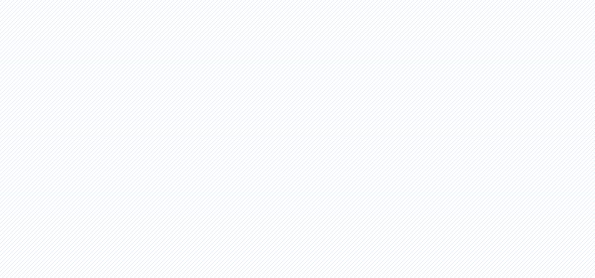 Gerçek zamanlı 3D grafikler, artırılmış gerçeklik ve sanal stüdyo çözümlerinin lider üreticisi olan Panasonic ve Brainstorm, Panasonic standının (Salon 11 - Stant C45) IBC 2019'daki Sanal Gerçeklik sahnesinde yayıncılar için gelişmiş artırılmış gerçeklik (AR) grafiklerini sergileyecek. Bu iş birliği, Brainstorm’un gelişmiş sanal seti ve artırılmış gerçeklik çözümü olan InfinitySet'in Panasonic’in AW-UE150 kamerasıyla birleştiğinde herhangi bir AR ortamında en iyi şekilde nasıl performans sergileyebileceğini gözler önüne seriyor.Çözümün arkasında AW-UE150 kamera için PTZF (Pan, Tilt, Zoom ve Focus) izleme verilerini geliştirmek üzere işbirliğine giden Brainstorm ve Panasonic yatıyor. Panasonic, Brainstorm’un gerçek zamanlı 3D grafiklerin geliştirilmesinde 25 yıldan fazla süredir edindiği kapsamlı deneyimden, sanal set ve artırılmış gerçeklik çözümlerinden faydalanarak her türlü boyut ve bütçeye sahip gelişmiş AR sunan bir ürün geliştirdi.Brainstorm'un CTO'su ve COO'su Héctor Viguer, konuyla ilgili şunları söyledi: “Panasonic ile olan işbirliğimiz son derece başarılı oldu ve InfinitySet’in açıklık ve endüstri standardı protokolleriyle arayüz oluşturma yetkinliğini bir kez daha gösterdi. IBC'deki Sanal Gerçeklik alanındaki varlığımız ve Panasonic’in AW-UE150'si ile Brainstorm’un InfinitySet'inin uyumu, yayıncıların hikâye anlatımlarını önemli ölçüde geliştirmelerini sağlayan inanılmaz AR içeriğini nasıl sağladığını gösteriyor.”AW-UE150 kamera InfinitySet ile birleştiğinde bağlam içi, veri odaklı grafikleri kolaylıkla ve tam doğrulukla sağlamak için güçlü bir çözüm haline geliyor. IBC’deki AR gösterimleri kapsamında Blacktrax otomatik izleme işaretlerini kullanan performansçıların canlı gösterilerinin yanı sıra sanatçıların ardından sergilenen ilave gerçek zamanlı grafiklerle de AR iş akışının ilave harici izleme verileriyle ne tür fırsatlar sunduğu görülebiliyor.Panasonic Broadcast & ProAV Avrupa Satış Mühendisi Jaume Miró şunları söyledi: “Müşterilerimiz, en son teknolojiye sahip 4K PTZ kameramızı sanal ve artırılmış gerçeklik uygulamaları ile entegre etmemizi istiyorlardı. Brainstorm, geliştirme süreci boyunca bize çok yardımcı oldu. UE150 kamerayı Brainstorm’un InfinitySet'i ile birlikte kullanmak, Panasonic PTZ kamera serisini piyasadaki en etkili ve kolay şekilde entegre edilen seri haline getirme çalışmalarımızın bir parçası.”İlgili Kişi 	Önder Kalkancı Marjinal Porter Novelli		0212 219 29 71onderk@marjinal.com.tr Panasonic System Communications Company Europe (PSCEU) hakkındaPanasonic Systems Communications Company Europe (PSCEU) teknolojinin arka planda uyum içinde çalışmasını ve şirketlerin özgürce çalışarak başarıya ulaşmalarını kendisine görev edinmektedir. PSCEU’ya göre teknoloji her şeyden önce kusursuz bir işlev göstermelidir. Teknolojik yeteneklerinin arka planda uyum içinde çalıştığına güvenerek sadece müşterilerine odaklanan şirketler başarılı olabilirler. Bu yüzden PSCEU, kurumsal başarı için itici güç olarak, kendisini, müşterilerinin çalışma şekilleriyle son derece uyumlu ve neredeyse görünmez bir şekilde çalışan ürün ve çözümleri geliştirmeye adamaktadır.  
PSCEU altı ürün kategorisinden oluşmaktadır:Uzaktan kamera, stüdyo kamera ve ENG P2HD’lerde mükemmel bir fiyat-performans ve sorunsuz işlem sağlayan Yayın & ProAV, hikâyeyi en yüksek kaliteli ürün ve çözümlerle anlatma özgürlüğü sunar. VariCam’in sinema kamera modelleri ve EVA1’in gerçek 4K ve Yüksek Dinamik Aralık (HDR) desteğiyle olan uyumu; bu ürünleri sinema, televizyon, belgesel ve canlı etkinlik prodüksiyonu için en uygun çözüm yapmaktadır.Dünyanın önde gelen telefon sistemleri, SIP terminal cihazları ve profesyonel ağ tarayıcılarını sunan İletişim Çözümleri, bağlantı yerine iletişime odaklanma özgürlüğü sunmaktadır.Toughbook dayanıklı dizüstü bilgisayar, kurumsal tablet, el terminalleri ve elektronik satış noktası (EPOS) sistemleriyle mobil çalışanların verimliliklerini artırmasına yardımcı olan Kurumsal Mobil Çözümler. Avrupa’da pazar lideri olarak Panasonic’in dayanıklı dizüstü bilgisayar ve tablet satışlarında 2017 yılında yüzde 57’lik pazar payı bulunmaktadır (VDC Research, Mart 2018).
Kullanıcılarına tıp, yaşam bilimleri, ProAV ve endüstri uygulamaları üreten Endüstriyel Tıbbi Vizyon. Ürün portföyü, tamamlanmış ve OEM kamera çözümleri sunarak; kullanıcılarına görülemeyeni görme özgürlüğünü sunmaktadır.Kanıtlanmış bir kalite sunan CCTV görüntüsü mirası üzerine kurulan Güvenlik Çözümleri. Son derece güvenilir, gelişmiş teknolojik kamera ve görüntü kaydetme sistemlerini kullanan çözümler, tüm çevresel şartlarda en yüksek görüntü kalitesi sunarak kullanıcılarına güvende hissetme özgürlüğü sunmaktadır.Profesyonel görüntü ve projektör yelpazesi sunan ve Görsel İşitsel profesyonellerine yaratma özgürlüğü sağlayan Görsel Sistem Çözümleri. Pazarda yüzde 39 pazar payı ile Avrupa’nın yüksek parlaklık projektörü pazarına liderlik etmektedir (Futuresource >5klm FY17 Q3. 4K & dijital kamera hariç).Panasonic hakkındaPanasonic Corporation, tüketici elektroniği, konut, otomotiv ve B2B işletmelerindeki müşteriler için çeşitli elektronik teknolojileri ve çözümleriyle bir dünya lideridir. 2018 yılında 100. kuruluş yıldönümünü kutlayan şirket, dünya çapında yaygınlaşarak 582 yan kuruluşu ve 87 bağlı şirketiyle dünya çapında faaliyet göstermektedir. Şirket 31 Mart 2019 tarihinde sona eren mali yıl için 62,5 milyar Euro değerinde net satış açıklamıştır. Bölgesel hatları boyunca inovasyonlarıyla yeni değerlerin peşinden gitme kararlılığına sahip olan Panasonic, müşterileri için daha iyi bir hayat ve daha iyi bir dünya yaratmak için teknolojiyi kullanmaktadır. Daha fazla bilgi için: http://www.panasonic.com/global